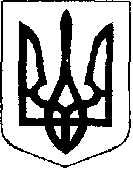 У К Р А Ї Н АЖовківська міська радаЛьвівського району Львівської області__-а сесія VIІІ-го демократичного скликання	         РІШЕННЯвід         _______________2021 р.    № _______	м. ЖовкваПро надання дозволу гр. Демкович Ярославі Михайлівні на виготовлення технічної документації із землеустрою щодо встановлення (відновлення) меж земельної ділянки площею 0,6000 га в натурі (на місцевості) для ведення товарного сільськогосподарського  виробництва  Розглянувши заяву гр. Демкович Ярослави Михайлівни та долучені документи, керуючись Законом України   «Про внесення змін до деяких законодавчих актів України щодо вирішення питання колективної власності на землю, удосконалення правил землекористування у масивах земель сільськогосподарського призначення, запобігання рейдерству та стимулювання зрошення в Україні»  № 2498-VIII від 10.07.2018 р.; ст. 12, 118,  Земельного Кодексу України; ст. 26 Закону України “Про місцеве самоврядування в Україні”,  за погодженням постійної комісії з питань земельних відносин, земельного кадастру, планування території, будівництва, архітектури, охорони пам’яток, історичного середовища, природокористування та охорони довкілля, Жовківська міська радаВ И Р І Ш И Л А:1.Надати дозвіл гр. Демкович Ярославі Михайлівні на виготовлення технічної документації із землеустрою щодо встановлення (відновлення) меж земельної ділянки площею 0,6000 га в натурі (на місцевості) для ведення товарного сільськогосподарського  виробництва.2.Рекомендувати гр. Демкович Ярославі Михайлівні звернутися до землевпорядної організації з метою замовлення робіт на виготовлення технічної документації із землеустрою щодо встановлення (відновлення) меж земельної ділянки у власність.3. Зазначений дозвіл на виготовлення технічної документації із землеустрою щодо встановлення (відновлення) меж земельної ділянки у власність не надає гр. Демкович Ярославі Михайлівні володіти, розпоряджатися вказаною ділянкою до моменту державної реєстрації цих прав у відповідності до чинного законодавства України.4.  Контроль за виконанням рішення покласти на комісію з питань земельних відносин, земельного кадастру, планування території, будівництва, архітектури, охорони пам’яток, історичного середовища, природокористування та охорони довкілля (Креховець З.М.).Міський голова                                                        Олег ВОЛЬСЬКИЙ